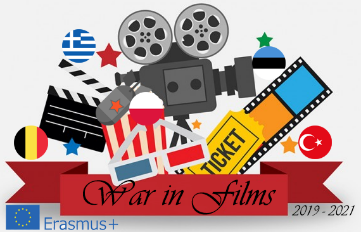 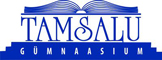 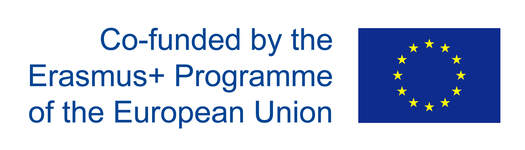 3rd transnational learning/teaching and training activity and short term exchange of students of the Erasmus+ project “WAR IN FILMS”ESTONIA 13−19 February 2022TIMEACTIVITYREMARKSSunday, 13 FebruarySunday, 13 FebruarySunday, 13 FebruaryArrival in Tallinn Accommodation - hostel at the sports centreMonday, 14 FebruaryMonday, 14 FebruaryMonday, 14 February8.oo9.0010.3011.00-13.0013.0014.00 – 20.00 20.00Breakfast at the sports centre.Welcoming ceremony.Traditional dances and music performance.Getting to know each other – icebreaking activities. A detailed programme is shared with participantsMAKE-UP, COSTUMES, REHEARSALLunch at school.FILMING  - BARBER SHOP sceneDinner at the sports centreThe participants who are free – a trip to RakvereTuesday, 15 February8.009.00-11.0013.0014.00 – 20.0020.00Breakfast at the sports centre.MAKE-UP, COSTUMES, REHEARSALFILMING  - BARBER SHOP scene (continued if necessary)Designing posters of cities (for filming in Turkey)Milan, London, New YorkLunch at schoolFILMING – the bridge sceneDesigning posters of cities (for filming in Turkey) Dinner at the sports centre.The students and teachers not involved in filming the barber shop sceneNB! You can swim in the pool – bring along swimming suits and capsWednesday, 16 February8.009.00-11.0013.0014.00-20.0020.00Breakfast at the sports centre.MAKE-UP, COSTUMES, REHEARSALFILMING – the bridge scene (continued)Creating paintings to be used in Turkey for interior decorations.Lunch at schoolFILMING – the SS officer and arrival in Auschwitz sceneCreating paintings to be used in Turkey for interior decorationsDinner at the sports centre.COORDINATORS’ MEETINGThe students and teachers not involved in filming the bridge sceneThursday, 17 February8.009.00-11.0013.0014.00-20.0020.00Breakfast at the sports centre.MAKE-UP, COSTUMES, REHEARSALFILMING – the endingFinalizing the paintings to be used in Turkey for interior decorationsLunch at schoolFILMING – the ending (continued)A walk in Tamsalu/PorkuniEVALUATION Awarding Certificates. Farewell dinner at the sports centreFriday, 18 February8.009.0013.3019.00Breakfast at the sports centre.Exploring Lääne-Viru countyLunch at Viitna TavernDinner at the sports centre.Käsmu captains’ village,  Palmse and Sagadi manorsSagadi – Programme The forest feedsSaturday, 19 February8.00Breakfast at the sports centreDeparture of guest students and teachersVACCINATION CERTIFICATES NECESSARY FOR ENTRANCE TO THE MUSEUMS AND RESTAURANTSWEARING MASK NECESSARYVACCINATION CERTIFICATES NECESSARY FOR ENTRANCE TO THE MUSEUMS AND RESTAURANTSWEARING MASK NECESSARYVACCINATION CERTIFICATES NECESSARY FOR ENTRANCE TO THE MUSEUMS AND RESTAURANTSWEARING MASK NECESSARY